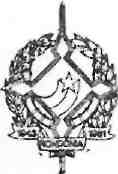 GOVERNO DO ESTADO DE RONDÔNIAGOVERNADORIADECRETO N. 997 DE 29 DE MARÇO DE 1983.0 GOVERNADOR DO ESTADO DE RONDÔNIA, no uso de suas atribuições legais, autoriza o Sr. MÁRIO ANTÔNIO VERONESE VARANDA, Químico NS-21 Cadastro n9 24052, a participar de reunião junto ao CNPq, sobre a Ia RON TEC, no período de 29 a 31.03.83, na cidade de Brasília-DF.PORTO VELHO-RO.,30 de marco de 1983Jorge Teixeira de Oliveira Governador do Estado de Rondônia./